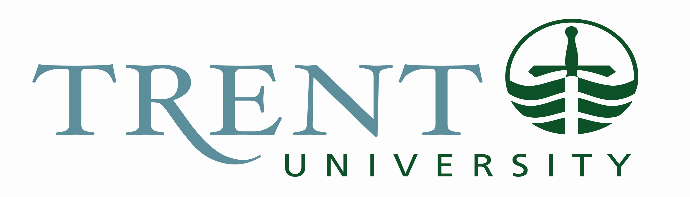 Department of ChemistryTrent University invites applications for a 1-year limited term appointment in the field of Physical Chemistry with teaching at the undergraduate level within the Department of Chemistry at the rank of Assistant Professor to start July 01, 2023, subject to budgetary approval. This position will be located at the Trent Peterborough campus.A completed Ph.D. in physical chemistry or a related field and appropriate teaching experience are required.  The successful candidate will teach a total of six in-person courses in the 2023-24 academic year (refer to the academic calendar):CHEM-2500H Elements of Physical Chemistry I: Quantum Mechanics & Kinetics CHEM-3120H Computational ChemistryCHEM-3520H Elements of Physical Chemistry II: ThermodynamicsCHEM 4130H Applications of NMR SpectrometryCHEM-4500H Photochemistry CHEM 4515H Chemical Thermodynamics & Reaction KineticsApplications should include a curriculum vitae (including confirmation to legally work in Canada), statement of teaching experience and philosophy, and the names, email addresses, and telephone numbers of three referees who would be willing to write on the candidate’s behalf. Please note that applications will only be accepted in PDF format via email.  Please send applications to chemistry@trentu.ca, attention Professor Steven Rafferty, Chair, Department of Chemistry.The closing date for receipt of applications is April 7, 2023. While all applicants are thanked for their interest in this position, only those selected for an interview will be contactedTrent University is committed to creating a diverse and inclusive campus community. All qualified candidates are encouraged to apply; however, Canadian citizens and permanent residents will be given priority. Preference will be given to candidates from underrepresented groups including women, Indigenous People (First Nations, Inuit and Métis), persons with disabilities, members of visible minorities or racialized groups and LGBTQ2+ people. Trent University offers accommodation for applicants with disabilities in its recruitment processes. If you require accommodation during the recruitment process or require an accessible version of a document/publication, please contact srafferty@trentu.ca.